Navodila za izpolnjevanje vloge za izdajo dovoljenja za popolno, polovično ali delno zaporo prometne površine zaradi izvajanja del na njej na portalu
SPOT (eVEM)Pripravili: Uredništvo portala SPOT (MJU)Delovna skupina za e-občineLjubljana, oktober 2020Kazalo slikSlika 1: Prijava v sistem	5Slika 2: Delo s poslovnim subjektom	6Slika 3: Izbira postopka	6Slika 4: Izbira prejemnika	7Slika 5: Osnovni podatki o vlagatelju	7Slika 6: Podatki o kupcu – pravni subjekt	8Slika 7: Izpis podatkov za plačilo	8Slika 8: Izpis/predogled vloge	9Slika 9: Podpis v SI-PASS	10Slika 10: Prenos celotne vloge in oddaja	10Slika 11: Zaključek	11Slika 12: Namizje podjetja – Seznam vlog v postopkih	12Slika 13: Namizje podjetja – Podatki o vlogi	12Slika 14: Obrazec »dopolnitev vloge«	13Slika 15: Namizje podjetja – Podatki o vlogi	14Slika 16: Umik vloge	14Slika 17: Namizje podjetja – Seznam vlog v postopkih in Delni seznam oddanih vlog	15UVODV oktobru 2020 je bil na portalu SPOT (eVEM) vzpostavljen elektronski postopek za oddajo vloge za izdajo dovoljenja za popolno, polovično ali delno zaporo prometne površine zaradi izvajanja del na njej. Pravna podlaga:Zakon o cestahPostopek je namenjen domačim poslovnim subjektom. Postopek bo možno izvajati samo preko portala SPOT (eVEM), ne pa tudi preko portala eugo.gov.si.Navodilo za izpolnjevanje vloge za izdajo dovoljenja za popolno, polovično ali delno zaporo prometne površine zaradi izvajanja del na njejPrijava v portal SPOT (eVEM)Pred pričetkom izpolnjevanja vloge se je najprej potrebno prijaviti v portal SPOT (e-VEM) na tem naslovu – https://spot.gov.si/.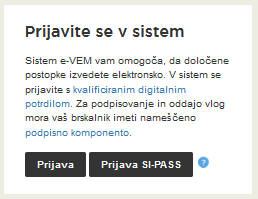 Slika 1: Prijava v sistemSvetujemo vam, da se prijavite prek prijave SI-PASS, saj bo ta prijava postala kmalu obvezna. Navodila za registracijo so dostopna tukaj. Izbira podjetjaPo uspešni prijavi v portal SPOT (eVEM) je potrebno izbrati poslovni subjekt za katerega oddajate vlogo. Če je ta subjekt samostojni podjetnik se v polje »Vpišite davčno številko s.p.« vpiše davčna številka subjekta. Če pa gre za ostale poslovne subjekte, pa se v polje »Vpišite 10 mestno matično številko« vpiše matična številka poslovnega subjekta. Izbiro zavezanca se lahko opravi tudi s klikom na davčne številke v razdelku »Zadnja uspešna iskanja« ali »Pooblastila«. Uporabnik portala lahko izbere le poslovni subjekt pri katerem je v PRS (Poslovni register Slovenije) registriran kot odgovorna oseba. Če bo vloge oddajal uporabnik, ki ni odgovorna oseba, si mora urediti pooblastilo. Navodila za izvedbo postopka pooblaščanja so na voljo na tej spletni strani. 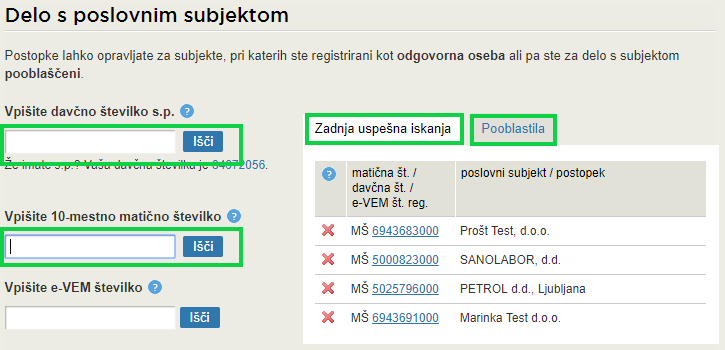 Slika 2: Delo s poslovnim subjektomIzbira postopka Med postopki za izbrano podjetje v kategoriji OBČINE izberete postopek »Dovoljenje za zaporo ceste«. 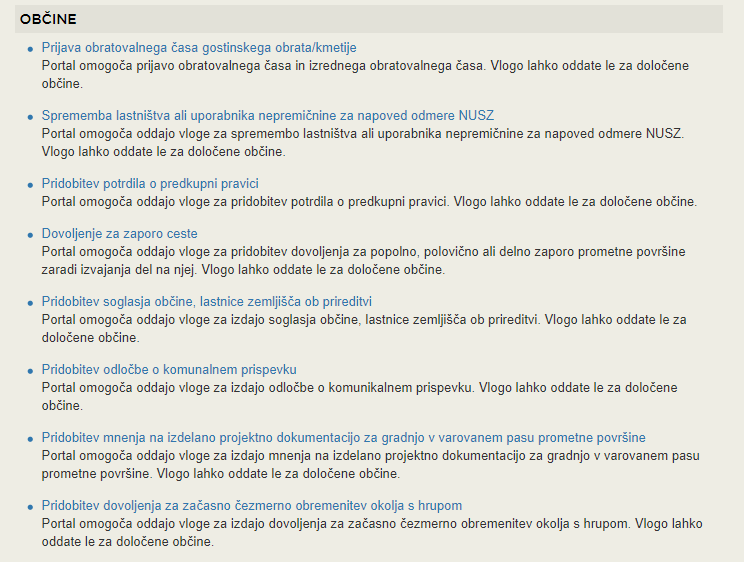 Slika 3: Izbira postopka Nova vlogaKorak: Izbira prejemnikaIz seznama prejemnikov izberite občino, kateri želite poslati vlogo.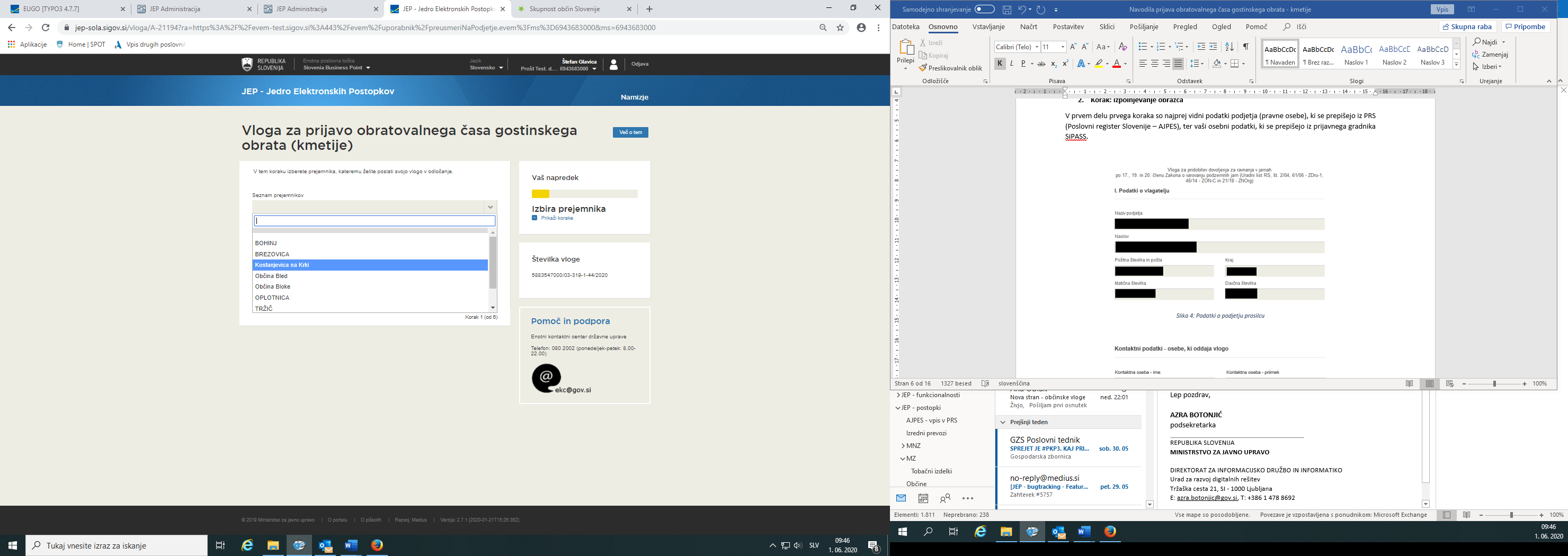 Slika : Izbira prejemnika Korak: Podatki o vlagateljuV tem koraku so najprej vidni podatki podjetja (pravne osebe), ki je trenutni lastnik nepremičnine in nepremičnino prodaja oziroma podarja, ki se prepišejo iz PRS, ter vaši osebni podatki – kot kontaktni podatki, ki se prepišejo iz prijavnega sistema SI-PASS. 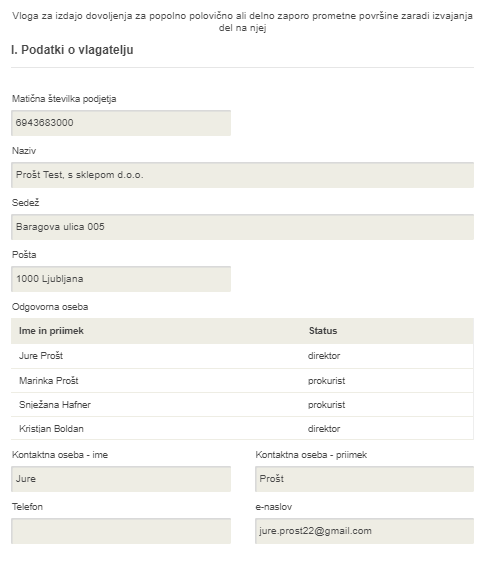 Slika : Osnovni podatki o vlagatelju Korak: Podatki o poseguV tem koraku vpišete podatke o gradbenem posegu, prometni površini ter obdobju načrtovane zapore, ter priložite ustrezne priloge. Nadaljujete s plačilom stroškov postopka.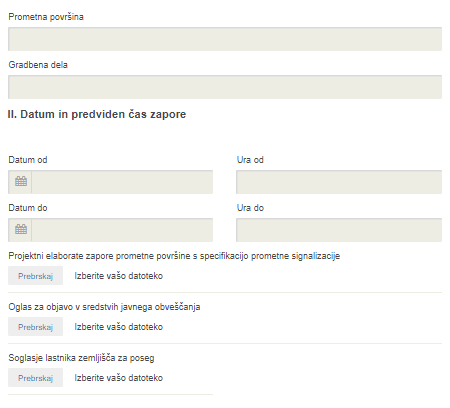 Slika : Podatki o kupcu – pravni subjektKorak: Elektronsko plačiloV koraku Plačilo stroškov postopka se izpiše višina stroška in podatki za plačilo. Ker gre za elektronski postopek, se plačuje le taksa tarife 3.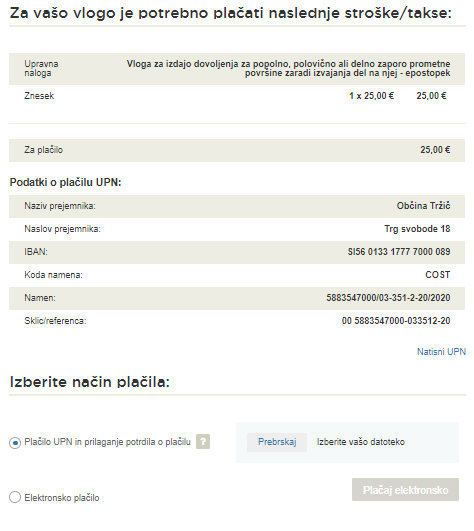 Slika : Izpis podatkov za plačilo Sledi izbira načina plačevanja.Plačilo UPN in prilaganje potrdila o plačilu: ta način plačila omogoča, da si natisnete UPN in plačilo izvedete na svoji banki, nato pa k elektronski vlogi priložite potrdilo o plačilu. Če plačila ni možno izvesti v kratkem času, postopek s klikom na povezavo »Shrani in zapri« prekinete in ga nadaljujete po opravljenem plačilu. Za nadaljevanje potrebujete dokazilo o plačilu, ki ga priložite v slikovni (JPEG, PNG, TIFF) ali PDF obliki.Drugi način »Elektronsko plačilo« omogoča uporabnikom, da preko storitve eUJP elektronsko plača stroške. eUJP podpira kartično plačevanje, mobilno plačevanje in plačevanje preko spletnega bančništva.Plačilo nadaljujete s klikom na »Plačaj elektronsko«.Portal vas usmeri na UJP storitve e-plačila, ki vam nudi različne vrste plačil. Izberite najustreznejšo in izpolnite podatke. V primeru, da ne želite anonimen račun odkljukate kljukico »Označite in izpolnite podatke, če želite prejeti račun, ki se bo glasil na vaše ime«. Nato kliknite na gumb »Nadaljuj«.Po izvedenem plačilu vam sistem UJP izpiše račun. S klikom »Zapri« nadaljujete s postopkom podpisovanja vloge.Korak: Podpisovanje vlogePrikaže se vam celoten izpis vloge. Na koncu izpisa imate možnost tiskanja vloge, vračanja na obrazec, kjer lahko popravite vnesene podatke in nadaljevanja v podpisovanje. V postopku podpisovanja se generira mapa (stisnjena mapa v obliki ZIP) v kateri je podpisana PDF vloga, podpisan XML in vsi priloženi dokumenti. 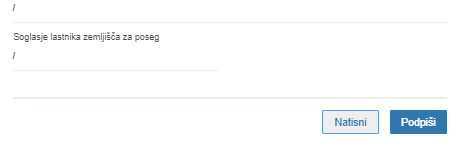 Slika : Izpis/predogled vlogeS klikom na gumb »Podpiši« portal uporabnika preusmeri na »SI-PASS«, ki omogoča oblačno podpisovanje. Z vnosom SI-PASS gesla podpišete vlogo.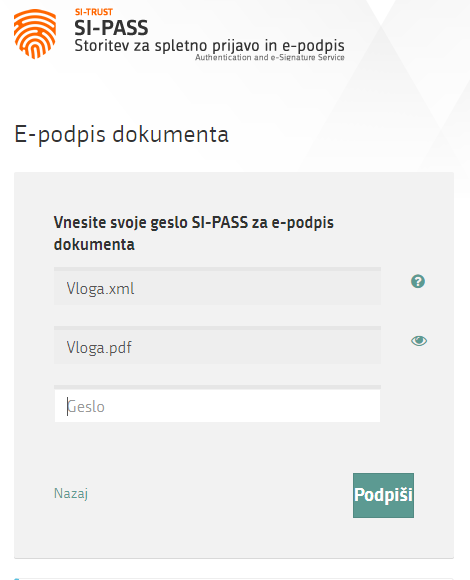 Slika : Podpis v SI-PASSČe opazite, da ste naredili kakšno napako, se s klikom na gumb »Nazaj na obrazec« vrnete na obrazec in popravite napake.Korak: Oddaja vloge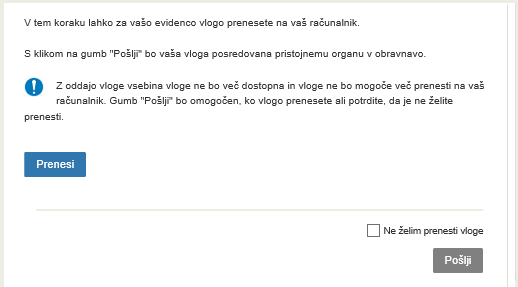 Slika : Prenos celotne vloge in oddajaKorak: ZaključenoPortal vlogo odda pristojnemu organu v obravnavo. Uporabniku se izpišejo podatki o oddaji vloge in povezava na namizje. Uporabnik dobi na svoj elektronski naslov sporočilo o oddaji vloge.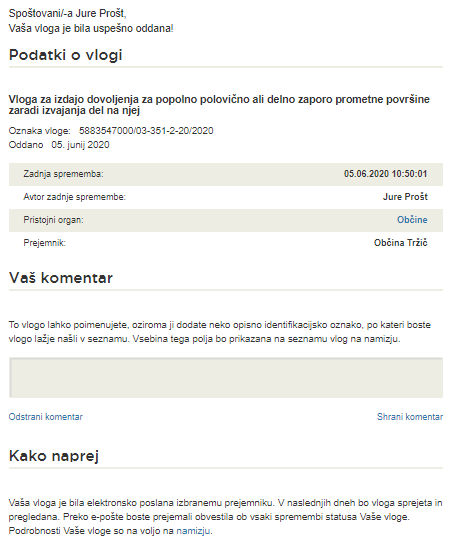 Slika : ZaključekDopolnitev vloge Če vloga ni popolna, vas pristojni organ pozove k dopolnitvi. Vlogo lahko dopolnite elektronsko tako, da v seznamu vlog v postopku izberete vlogo, ki jo želite dopolniti in v sklopu Delo z vlogo izberete »Dopolni«.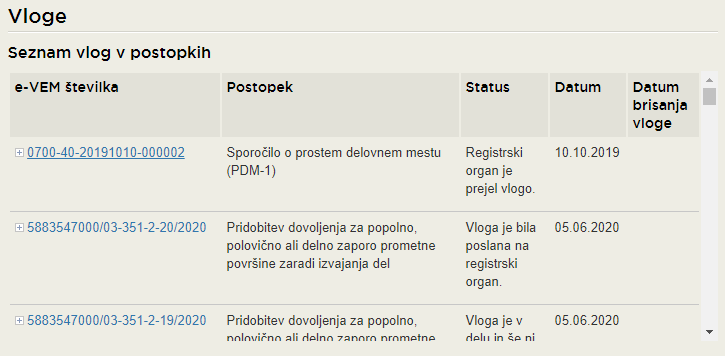 Slika : Namizje podjetja – Seznam vlog v postopkih 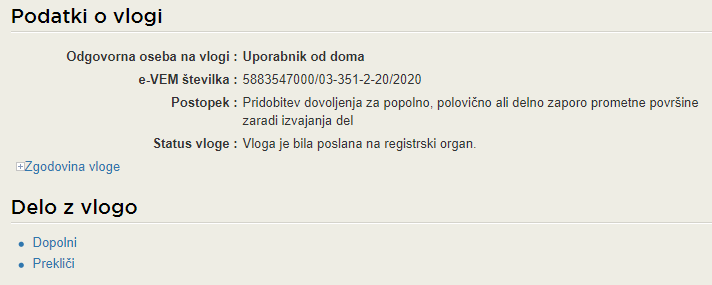 Slika : Namizje podjetja – Podatki o vlogi Portal ponudi poseben obrazec, v katerem ima vlagatelj možnost opisati manjkajoče podatke ali priložiti manjkajoče priloge. S klikom na gumb »Naprej« portal izpiše predogled vloge in ponudi podpisovanje in oddajo vloge.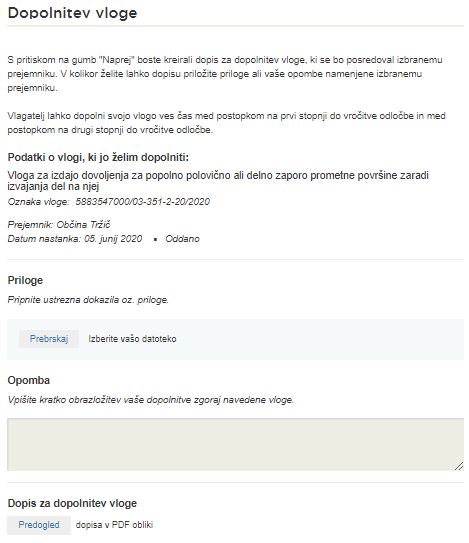 Slika : Obrazec »dopolnitev vloge« Umik vloge Preden je vloga rešena portal omogoča vlagatelju, da vlogo umakne. Na strani »Podatki o vlogi« z izbiro aktivnosti »Prekliči« začnemo s postopkom umika vloge.Slika : Namizje podjetja – Podatki o vlogi Portal ponudi popolnoma izpisano vlogo za umik vloge, z vsemi potrebnimi podatki.S klikom na gumb »Naprej« portal izpiše predogled vloge in ponudi podpisovanje in oddajo vloge.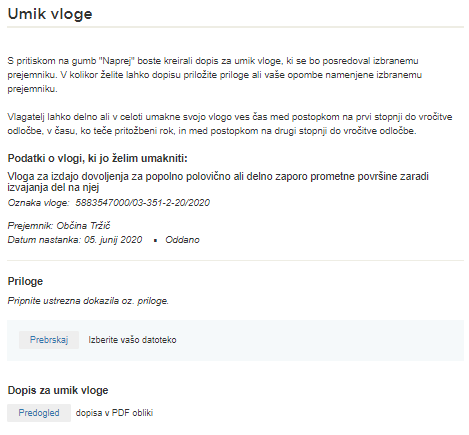 Slika : Umik vloge Spremljanje statusa vloge 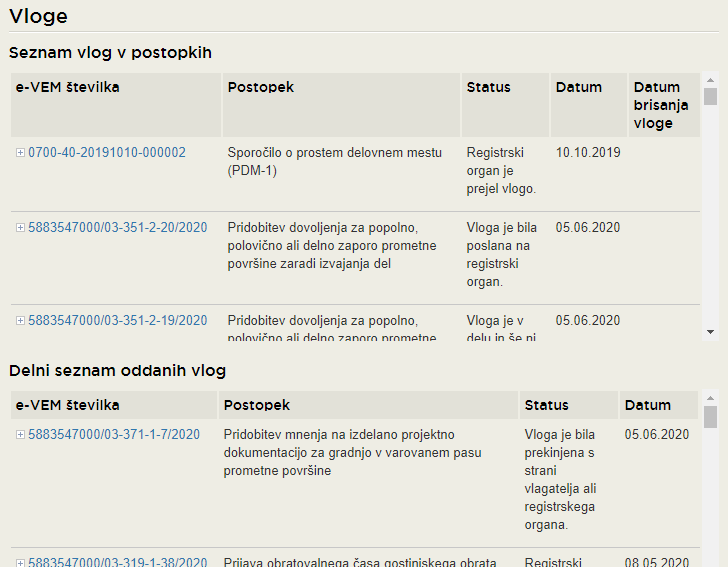 Slika : Namizje podjetja – Seznam vlog v postopkih in Delni seznam oddanih vlog Podatki o vlogah, ki so neoddane, oddane ali v reševanju se nahajajo v seznamu vlog v postopkih. Ko je vloga rešena, se prestavi v delni seznam oddanih vlog.